МЕТОДИКАПРОВЕДЕНИЯ ОБЛАСТНОЙ ВОЕННО-ПАТРИОТИЧЕСКОЙ ИГРЫ «ЗАРНИЦА»г. Саратов2018 г.В программу соревнований «Зарница» входят состязания по военной подготовке, преодоление полосы препятствий, тактическая игра на местности, военно-историческая викторина, конкурс «Визитная карточка команды» и др.Состязания по военной подготовке включают соревнования по строевой подготовке, разборке и сборке автомата (АК), одевание общевойскового защитного комплекта, конкурс «Равнение на знамена». Состязания по физической подготовке (летнему полиатлону) для юношей и девушек 14-15 лет проводятся в беге на 60 м. и 1000 м., метании гранаты на дальность, пулевой стрельбе, плавание дистанция 50 м и силовой гимнастике.Военно-историческая викторина включает соревнования по знанию крупнейших операций Великой Отечественной войны, истории городов-героев. I. ВИЗИТНАЯ КАРТОЧКА КОМАНДЫВ случае неучастия команды в конкурсе она штрафуется на 2 балла при подсчете результатов в общекомандном зачете.Продолжительность конкурса: 5 мин.Команды представляют свой регион, муниципалитет, участников, образовательную организацию, направление деятельности военно-патриотического клуба, известных личностей (уроженцев или жителей представляемого региона) связанных с военной историей России.Критерии оценки:- массовость (количество реально задействованных членов команды) – 5 баллов (max);- степень свободы владения членами команды материалом выступления – 5 баллов (max);- артистизм, эмоциональная окрашенность представляемого материала, жанровое многообразие (театрализация, декламация, вокальное, хореографическое, владение макетами оружия, шермиции, боевое искусство) – 5 баллов (max);- оформление выступления (использование видео, аудио сопровождения, костюмов, различных атрибутов и прочее) – 5 баллов (max). Нарушение временного ограничения штрафуется (минусуются 0,5 балла за каждую минуту отклонения от нормы).II. ВОЕННО-ИСТОРИЧЕСКАЯ ВИКТОРИНА. Ратные страницы историиСоревнования проводятся в форме тестов и  оцениваются по количеству правильных ответов на вопросы: 1 правильный ответ – 1 балл и времени, затраченному на решение тестов. Задание выполняют индивидуально 8 представителей команды (6 юношей, 2 девушки). За пользование шпаргалками команда дисквалифицируется.III. ВОЕННАЯ ПОДГОТОВКА1. Строевая подготовка:Соревнования по строевой подготовке проводятся в составе отделения и оцениваются по  следующим элементам: Внешний вид:- строевая стойка;- единая форма одежды;- аккуратность прически и соответствие ее требованиям гигиены;- опрятность.Выполнение строевых приемов и команд подаваемых командиром отделения согласно требованиям Строевого Устава ВС РФ:- доклад командира отделения судье о готовности к соревнованиям;- ответ на приветствие начальника (судьи);- перестроение из одношереножного строя в сомкнутый двухшереножный строй (ст. 86 Строевого Устава ВС РФ).  Оценка одиночной строевой подготовки  проводится по следующим статьям Строевого Устава ВС РФ:Ст .69. Для выхода военнослужащего из строя подается команда.Например: «Рядовой Иванов. ВЫЙТИ ИЗ СТРОЯ НА СТОЛЬКО-ТО ШАГОВ» или «Рядовой Иванов. КО МНЕ (БЕГОМ КО МНЕ)».Военнослужащий, услышав свою фамилию, отвечает: «Я», а по команде о выходе (о вызове) из строя отвечает: «Есть». По первой команде военнослужащий строевым шагом выходит из строя на указанное количество шагов, считая от первой шеренги, останавливается и поворачивается лицом к строю. По второй команде военнослужащий, сделав один-два шага от первой шеренги прямо, на ходу поворачивается в сторону начальника, кратчайшим путем строевым шагом подходит (подбегает) к нему и, остановившись за два-три шага, докладывает о прибытии.Например: «Товарищ лейтенант. Рядовой Иванов по вашему приказу прибыл» или «Товарищ полковник. Капитан Петров по вашему приказу прибыл».При выходе военнослужащего из второй шеренги он слегка накладывает левую руку на плечо впереди стоящего военнослужащего, который делает шаг вперед и, не приставляя правой ноги, шаг вправо, пропускает выходящего из строя военнослужащего, затем становится на свое место.При выходе военнослужащего из первой шеренги его место занимает стоящий за ним военнослужащий второй шеренги.При выходе военнослужащего из колонны по два, по три (по четыре) он выходит из строя в сторону ближайшего фланга, делая предварительно поворот направо (налево). Если рядом стоит военнослужащий, он делает шаг правой (левой) ногой в сторону и, не приставляя левой (правой) ноги, шаг назад, пропускает выходящего из строя военнослужащего и затем становится на свое место.При выходе военнослужащего из строя с оружием положение оружия не изменяется, за исключением карабина в положении «на плечо», который при начале движения берется в положение «к ноге». Ст.70. Для возвращения военнослужащего в строй подается команда.Например: «Рядовой Иванов. СТАТЬ В СТРОЙ» или только «СТАТЬ В СТРОЙ».По команде «Рядовой Иванов» военнослужащий, стоящий лицом к строю, услышав свою фамилию, поворачивается лицом к начальнику и отвечает: «Я», а по команде «СТАТЬ В СТРОЙ», если он без оружия или с оружием в положении «за спину», прикладывает руку к головному убору, отвечает: «Есть», поворачивается в сторону движения, с первым шагом опускает руку, двигаясь строевым шагом, кратчайшим путем становится на свое место в строю.Если подается только команда «СТАТЬ В СТРОЙ», военнослужащий возвращается в строй без предварительного поворота к начальнику.При действии с оружием после возвращения в строй оружие берется в то положение, в котором оно находится у стоящих в строю военнослужащих. Ст.30. Повороты на месте выполняются по командам: «Напра-ВО», «Пол-оборота напра-ВО», «Нале-ВО», «Пол-оборота нале-ВО», «Кру-ГОМ».Повороты кругом (на 1/2 круга), налево (на 1/4 круга), пол-оборота налево (на 1/8 круга) производятся в сторону левой руки на левом каблуке и на правом носке; направо и пол-оборота направо - в сторону правой руки на правом каблуке и на левом носке. Повороты выполняются в два приема: первый прием - повернуться, сохраняя правильное положение корпуса, и, не сгибая ног в коленях, перенести тяжесть тела на впереди стоящую ногу;второй прием - кратчайшим путем приставить другую ногу. Ст .31. Движение совершается шагом или бегом.Движение шагом осуществляется с темпом 110-120 шагов в минуту. Размер шага - 70-80 см.Движение бегом осуществляется с темпом 165-180 шагов в минуту. Размер шага - 85-90 см.Шаг бывает строевой и походный.Строевой шаг применяется при прохождении подразделений торжественным маршем; при выполнении ими воинского приветствия в движении; при подходе военнослужащего к начальнику и при отходе от него; при выходе из строя и возвращении в строй, а также на занятиях по строевой подготовке.Походный шаг применяется во всех остальных случаях. Ст .32. Движение строевым шагом начинается по команде «Строевым шагом - МАРШ» (в движении «Строевым - МАРШ»), а движение походным шагом - по команде «Шагом - МАРШ».По предварительной команде подать корпус несколько вперед, перенести тяжесть его больше на правую ногу, сохраняя устойчивость; по исполнительной команде начать движение с левой ноги полным шагом.При движении строевым шагом ногу с оттянутым вперед носком выносить на высоту 15-20 см от земли и ставить ее твердо на всю ступню.Руками, начиная от плеча, производить движения около тела: вперед - сгибая их в локтях так, чтобы кисти поднимались выше пряжки пояса на ширину ладони и на расстоянии ладони от тела, а локоть находился на уровне кисти; назад - до отказа в плечевом суставе. Пальцы рук полусогнуты, голову держать прямо, смотреть перед собой.При движении походным шагом ногу выносить свободно, не оттягивая носок, и ставить ее на землю, как при обычной ходьбе; руками производить свободные движения около тела.При движении походным шагом по команде «СМИРНО» перейти на строевой шаг. При движении строевым шагом по команде «ВОЛЬНО» идти походным шагом Ст .38. Повороты в движении выполняются по командам: «Напра-ВО», «Пол-оборота напра-ВО», «Нале-ВО», «Пол-оборота нале-ВО», «Кругом - МАРШ».Для поворота направо, пол-оборота направо (налево, пол-оборота налево) исполнительная команда подается одновременно с постановкой на землю правой (левой) ноги. По этой команде с левой (правой) ноги сделать шаг, повернуться на носке левой (правой) ноги, одновременно с поворотом вынести правую (левую) ногу вперед и продолжать движение в новом направлении.Для поворота кругом исполнительная команда подается одновременно с постановкой на землю правой ноги. По этой команде сделать еще один шаг левой ногой (по счету раз), вынести правую ногу на полшага вперед и несколько влево и, резко повернувшись в сторону левой руки на носках обеих ног (по счету два), продолжать движение с левой ноги в новом направлении (по счету три).При поворотах движение руками производится в такт шага. Ст .60. Воинское приветствие выполняется четко и молодцевато, с точным соблюдением правил строевой стойки и движенияСт . 62. Для выполнения воинского приветствия в движении вне строя без головного убора за три-четыре шага до начальника (старшего) одновременно с постановкой ноги прекратить движение руками, повернуть голову в его сторону и, продолжая движение, смотреть ему в лицо. Пройдя начальника (старшего), голову поставить прямо и продолжать движение руками.При надетом головном уборе одновременно с постановкой ноги на землю повернуть голову и приложить правую руку к головному убору, левую руку держать неподвижно у бедра ; пройдя начальника (старшего), одновременно с постановкой левой ноги на землю голову поставить прямо, а правую руку опустить.При обгоне начальника (старшего) воинское приветствие выполнять с первым шагом обгона.Со вторым шагом голову поставить прямо, и правую руку опустить.Ст .35. Для прекращения движения подается команда.Например: «Рядовой Петров - СТОЙ».По исполнительной команде, подаваемой одновременно с постановкой на землю правой или левой ноги, сделать еще один шаг и, приставив ногу, принять строевую стойку.  Повороты на месте без оружия в составе отделения, согласно статей Строевого Устава ВС РФ:Ст. 30. Повороты на месте выполняются по командам: «Напра-ВО», «Пол-оборота напра-ВО», «Нале-ВО», «Пол-оборота нале-ВО», «Кру-ГОМ».Повороты кругом (на 1/2 круга), налево (на 1/4 круга), пол-оборота налево (на 1/8 круга) производятся в сторону левой руки на левом каблуке и на правом носке; направо и пол-оборота направо - в сторону правой руки на правом каблуке и на левом носке. Повороты выполняются в два приема: первый прием - повернуться, сохраняя правильное положение корпуса, и, не сгибая ног в коленях, перенести тяжесть тела на впереди стоящую ногу;второй прием - кратчайшим путем приставить другую ногу.Ст. 77. Повороты отделения выполняются одновременно всеми военнослужащими с соблюдением равнения по командам и правилам, указанным в ст. 30, 38 настоящего Устава. После поворота отделения в двухшереножном строю направо (налево) командир отделения делает полшага вправо (влево), а при повороте кругом - шаг вперед.Ст. 38. Повороты в движении выполняются по командам: «Напра-ВО», «Пол-оборота напра-ВО», «Нале-ВО», «Пол-оборота нале-ВО», «Кругом - МАРШ».Для поворота направо, пол-оборота направо (налево, пол-оборота налево) исполнительная команда подается одновременно с постановкой на землю правой (левой) ноги. По этой команде с левой (правой) ноги сделать шаг, повернуться на носке левой (правой) ноги, одновременно с поворотом вынести правую (левую) ногу вперед и продолжать движение в новом направлении.Для поворота кругом исполнительная команда подается одновременно с постановкой на землю правой ноги. По этой команде сделать еще один шаг левой ногой (по счету раз), вынести правую ногу на полшага вперед и несколько влево и, резко повернувшись в сторону левой руки на носках обеих ног (по счету два), продолжать движение с левой ноги в новом направлении (по счету три).При поворотах движение руками производится в такт шага.Перестроение из одношереножного строя в сомкнутый двухшереножный строй (ст. 85,86 Строевого Устава ВС РФ).Ст. 85. Для перестроения отделения из одной шеренги в две предварительно производится расчет на первый и второй по команде «Отделение, на первый и второй - РАССЧИТАЙСЬ».По этой команде каждый военнослужащий, начиная с правого фланга, по очереди быстро поворачивает голову к стоящему слева от него военнослужащему, называет свой номер и быстро ставит голову прямо. Левофланговый военнослужащий голову не поворачивает.Так же производится расчет по общей нумерации, для чего подается команда «Отделение, по порядку - РАССЧИТАЙСЬ».В двухшереножном строю левофланговый военнослужащий второй шеренги по окончании расчета строя по общей нумерации докладывает: «Полный» или «Неполный».Ст. 86. Перестроение отделения на месте из одной шеренги в две производится по команде «Отделение, в две шеренги - СТРОЙСЯ».По исполнительной команде вторые номера делают с левой ноги шаг назад, не приставляя правой ноги, шаг вправо, чтобы стать в затылок первым номерам, приставляют левую ногу. Повороты в движении без оружия  в составе отделения, согласно статей Строевого Устава ВС РФ.Ст. 100. Развернутый строй взвода может быть одношереножный или двухшереножный.Построение взвода в развернутый строй производится по команде «Взвод, в одну шеренгу (в две шеренги) - СТАНОВИСЬ».Приняв строевую стойку и подав команду, командир взвода становится лицом в сторону фронта построения; отделения выстраиваются левее командира, как показано на рис. 18, 19. В двухшереножном строю последний ряд в каждом отделении должен быть полным.С началом построения отделений командир взвода выходит из строя и следит за выстраиванием взвода. Выполнение воинского приветствия в строю в движении, согласно статей Строевого Устава ВС РФ:Ст. 98. Для выполнения воинского приветствия в строю в движении за 10-15 шагов до начальника командир отделения командует: «Отделение, СМИРНО, равнение на-ПРАВО (на-ЛЕВО)». По команде «СМИРНО» все военнослужащие переходят на строевой шаг, а по команде «Равнение на-ПРАВО (на-ЛЕВО)» одновременно поворачивают голову в сторону начальника и прекращают движение руками или рукой, не занятой оружием. С карабином в положении «на плечо» движение рукой, не занятой оружием, не прекращается. Командир отделения, если он без оружия или с оружием в положении «за спину», повернув голову, прикладывает руку к головному убору.По прохождении начальника или по команде «Вольно» командир отделения командует: «ВОЛЬНО» - и опускает руку.Исполнение строевой песни в составе отделения:Оценивается знание мотива и слов песни участниками команды, мелодичность исполнения.Порядок выполнения строевых приемов в ходе соревнований по строевой подготовкеНа исходном положении командир отделения командует: «Отделение, в одну шеренгу «Становись!», «Равняйсь»», «Смирно!», «Напра-ВО (Нале-ВО)», «Шагом-МАРШ!».Движение строевым шагом осуществляется с темпом 110-120 шагов в минуту. Размер шага – 70-80 см, высота подьёма ноги 15 – 20  см.С подходом отделения к главному судье соревнований командир отделения подает команду: «Отделение – СТОЙ!», «Напра-ВО!», «Заправиться».Командир отделения выходит из строя и становится лицом в сторону фронта отделения. Затем командир отделения подает команду «Равняйсь!», «Смирно!», равнение «На – ПРАВО!» («На – ЛЕВО!», «На – СРЕДИНУ Подав команду, командир отделения прикладывает руку к головному убору, подходит строевым шагом к начальнику, проводящему смотр, останавливается перед ним в двух-трех шагах и докладывает.Например: «Товарищ судья, отделение для участия в соревнованиях по строевой подготовке построено. Командир отделения______».После доклада командир отделения делает левой (правой) ногой шаг в сторону с одновременным поворотом направо (налево) и, пропустив начальника вперед, следует за ним в одном-двух шагах сзади и с внешней стороны строя, не опуская руку от головного убора.Судья приветствует участников соревнований: «Здравствуйте товарищи!».На приветствие главного судьи участники соревнований отвечают громко, ясно, согласованно «Здравия желаем товарищ судья! ( или воинское звание )».Затем судья проводит осмотр внешнего вида: подходит к каждому участнику, останавливается напротив него проводит осмотр внешнего вида (при необходимости подает команды «Кру-гом (напра-во, нале-во)».   Судья подает команду: «К выполнению упражнений – Приступить!». Командир отделения отвечает «Есть!» и строевым шагом становится перед отделением. Затем вызывает двух юнармейцев  команды поочерёдно  (одного  юнармейца- юношу и одного юнармейца -  девушку - на выбор)  для   выполнения одиночной строевой подготовки и подаёт команды «Юнармеец (фамилия)! Выйти из строя на (кол-во) шагов!; Юнармеец (фамилия)! Встать в строй! ; Юнармеец (фамилия)! Ко мне! (Подход к начальнику, доклад); На пра-ВО! На ле-ВО! Кру-ГОМ! ;Строевым шагом – МАРШ!; На пра-ВО! На ле-ВО! Кругом МАРШ! (в движении); Выполнение воинского приветствия: Начальник справа! Начальник слева!; Юнармеец  ( фамилия ) СТАТЬ В СТОЙ! или только «СТАТЬ В  СТРОЙ» После выполнения юнармейцами  одиночной строевой подготовки командир отделения встает в строй и командует: «Отделение, Напра-ВО, Нале-ВО, Кру-ГОМ, поворачивает строй  фронтом к судье и подает команду, По порядку – Расчитайсь!».Для перестроения отделения в две шеренги, командир отделения подает команду: «Отделение, Напра-ВО!», «Нале-ВО!», «Кру-ГОМ!».Выполнив строевые приемы на месте командир отделения подает команды для выполнения строевых приемов в движении: «Напра-ВО!», «Шагом – Марш!». (При движении строевым шагом ногу с оттянутым вперед носком выносить на высоту 15-20 см. от земли и ставить ее твердо на всю ступню).Для перемены направления движения командир отделения подает команды: «Отделение, правое (левое) плечо вперед – Марш!», «Прямо!», «Отделение, Направ-ВО!», (Нале-ВО!»), «Кругом-Марш!».Для поворота направо (налево) исполнительная команда подается одновременно с постановкой на землю правой (левой) ноги. По этой команде с левой (правой) ноги сделать шаг повернуться на носке левой (правой) ноги, с одновременным поворотом вынести правую (левую) ногу вперед и продолжать движение в новом направлении.Для поворота кругом исполнительная команда подается одновременно с постановкой на землю правой ноги. По этой команде делается еще один шаг левой ногой, выносится правая нога на полшага вперед и несколько влево и, резко выполняется поворот в сторону левой руки на носках обеих ног, продолжается движение с левой ноги в новом направлении. При поворотах движение руками производится в такт шага.Для выполнения воинского приветствия в строю в движении за 10-15 шагов до начальника (главного судьи) командир отделения командует: «Отделение, Смирно, равнение Напра-ВО!» («Нале-ВО!»). По команде «Смирно» все участники переходят на строевой шаг, а по команде «Равнение Напра-ВО!» одновременно поворачивают голову в сторону начальника и прекращают движение руками. Командир отделения, повернув голову, прикладывает руку к головному убору.На приветствие начальника все участники начинают ответ с постановкой левой ноги на землю, произнося следующие слова на каждый шаг.По прохождении начальника или по команде «Вольно!» командир отделения командует «Вольно!» и опускает руку.Для прохождения с песней командир отделения командует: «Отделение, на месте шагом марш», затем подает команду «С песней – Прямо!». По этой команде отделение начинает движение походным шагом.По завершению исполнения песни командир отделения выстраивает отделение напротив судьи и докладывает об окончании выполнения строевых приемов.Судья может указать общие недостатки в ходе выполнения строевых приемов и дать рекомендации для их устранения в дальнейшем обучении, дает команду «Капитану команды отправить личный состав к местам выполнения задач»Оценка участникам за внешний вид определяется:«удовлетворительно» (4-5 баллов), если участник команды имеет опрятный внешний вид, аккуратную прическу и все предметы военной формы одежды соответствуют правилам ее ношения при правильном расположении знаков различия, орденов, медалей (планок с лентами орденов и медалей), нагрудных знаков и значков;«неудовлетворительно» (1-3 балла), если участник команды в чем-либо нарушил правила ношения военной формы одежды и этот недостаток нельзя устранить, находясь в строю, или выявлено три недостатка, которые можно устранить, находясь в строю.
Оценка за каждое действие курсантами в одиночной строевой подготовке, развернутом и походном строях в составе подразделения определяется: - «отлично» (8-10 баллов) – если действие выполнено в соответствии с требованиями Строевого устава, четко и слаженно, при правильной подаче  команд командиром отделения;- «хорошо» (6-7 баллов) – если действие выполнено в соответствии с требованиями Строевого устава, но при этом была допущена одна ошибка в действиях личного состава или при подаче команд командиром отделения;- «удовлетворительно» (4-5 баллов) – если действие выполнено в соответствии с требованиями Строевого устава, но при этом были допущены две ошибки в действиях личного состава или при подаче команд командиром отделения;- «неудовлетворительно» (1-3 балла) – если действие выполнено неправильно или в действиях личного состава и при подаче команд было допущено три ошибки и более.При определении оценки отделению за исполнение строевой песни учитываются: ратная направленность содержание песни, наличие в ней идеи защиты Отечества, любви к военной службе, гордости принадлежностью к ВС РФ, верности их славным боевым традициям.Отвечающая этим требованиям песня оценивается по следующим показателям: уровень исполнения (знание текста песни, правильность мелодии, слаженность звучания, подготовленность запевал, строевая подтянутость личного состава).Оценка отделению за внешний вид определяется:- «отлично» (8-10 баллов) – если не менее 90% личного состава имеет опрятный внешний вид, аккуратную прическу и все предметы военной формы одежды соответствуют правилам ее ношения;- «хорошо» (6-7 баллов) – если не менее 80% личного состава имеет опрятный внешний вид, аккуратную прическу и все предметы военной формы одежды соответствуют правилам ее ношения;- «удовлетворительно» (4-5 баллов) – если не менее 70% личного состава имеет опрятный внешний вид, аккуратную прическу и все предметы военной формы одежды соответствуют правилам ее ношения;- «неудовлетворительно» (1-3 балла) – если не выполнены требования на оценку «удовлетворительно».Оценки за выполнение строевых приемов целесообразно выставлять с точностью до десятых долей.Для определения итоговой оценки за каждый прием суммируются оценки выставленные всеми судьями.Итоговая оценка отделению определяется по сумме баллов полученных отделением за каждый из элементов.При равенстве баллов у двух и более отделений,  предпочтение отдается отделению получившему более высокий балл за выполнение строевых приемов в движении.2. Разборка-сборка автомата (АК-74):выполнение норматива осуществляется на время. Выполняют норматив все участники команды. Место команде определяется по суммарному времени всех участников. Оценка не выставляется, фиксируется только время.Ошибки, за которые начисляются штрафные секунды:1. Не осмотрен патронник 	- 20 секунд2. Нарушена последовательность разборки	- 5 секунд3. Нарушена последовательность сборки	- 5 секунд4. Не произведен спуск курка	- 10 секунд5. Автомат не поставлен на предохранитель	- 10 секунд6. Части автомата упали на пол	- 5 секундИсходное положение при выполнении норматива по неполной разборке автомата: Допризывник стоит у стола. Руки опущены. Автомат с присоединенным магазином лежит на столе. При разборке принадлежность вынимается из приклада, но  пенал не разбирается. Дульный тормоз-компенсатор у автомата не отделяется. Упражнение выполняется по команде: «Автомат – РАЗОБРАТЬ!».Исходное положение при выполнении норматива по неполной сборке автомата: Допризывник стоит  у стола. Руки опущены. Части и механизмы оружия разложены на столе в установленном порядке. Упражнение выполняется по команде: «К сборке ПРИСТУПИТЬ!».Порядок неполной разборки автомата:1. Отделить магазин. Удерживая автомат левой рукой, за шейку приклада или цевье, правой рукой обхватить магазин, нажимая большим пальцем на защелку, подать нижнюю часть магазина вперед и отделить его. После этого проверить нет ли патрона в патроннике, для чего опустить переводчик вниз, отвести рукоятку затворной рамы назад и спустить курок с боевого взвода.2. вынуть пенал с принадлежностью. Утопить пальцем правой руки крышку гнезда приклада, так чтобы пенал под воздействием пружины вышел из гнезда.3. Отделить шомпол. Оттянуть конец шомпола от ствола так, чтобы его головка вышла из-под упора на основании мушки и вынуть шомпол вверх.4. Отделить крышку ствольной коробки. Левой рукой обхватить шейку приклада большим пальцем этой руки попасть на выступ направляющего стержня возвратного механизма, правой рукой приподнять заднюю часть крышки ствольной коробки и отделить крышку.5. Отделить возвратный механизм. Удерживая автомат левой рукой за шейку приклада, правой рукой подать вперед направляющий стержень возвратного механизма до выхода его пятки из продольного паза ствольной коробки, приподнять задний конец направляющего стержня и извлечь возвратный механизм из канала затворной рамы.6. Отделить затворную раму с затвором. Продолжая удерживать
автомат левой рукой, правой отвести затворную раму назад до отказа,
приподнять ее вместе с затвором и отделить от ствольной коробки.7. Отделить затвор от затворной рамы. Взять затворную раму в левую
руку затвором кверху, правой рукой отвести затвор назад, повернуть его так,
чтобы ведущий выступ затвора вышел из фигурного выреза затворной рамы,
и вывести затвор вперед.8.	Отделить газовую трубку со ствольной накладкой. Удерживая
автомат левой рукой, правой рукой надеть пенал принадлежности
прямоугольным отверстием на выступ замыкателя газовой трубки, повернуть
замыкатель от себя до вертикального положения и снять газовую трубку с
патрубка газовой камеры.Порядок сборки автомата после неполной разборки:1. Присоединить газовую трубку со ствольной накладкой. Удерживая
автомат левой рукой, правой надвинуть газовую трубку передним концом на
патрубок газовой камеры и прижать задний конец ствольной накладки к
стволу, повернуть с помощью пенала принадлежности замыкатель на себя до
входа его фиксатора в выем на колодке прицела.2. Присоединить затвор к затворной раме. Взять затворную раму в
левую руку, а затвор в правую руку и вставить затвор цилиндрической
частью в канал рамы, повернуть затвор так, чтобы его ведущий выступ вошел
в фигурный вырез затворной рамы, и продвинуть затвор вперед.3. Присоединить затворную раму с затвором к ствольной коробке.
Взять затворную раму в правую руку так, чтобы затвор удерживался
большим пальцем в переднем положении. Левой рукой обхватить шейку
приклада, правой рукой ввести газовый поршень в полость колодки прицела
и продвинуть затворную раму вперед, настолько, чтобы отгибы ствольной
коробки вошли в пазы затворной рамы, небольшим усилием прижать ее к
ствольной коробке и продвинуть вперед.4. Присоединить возвратный механизм. Правой рукой ввести возвратный механизм в канал затворной рамы, сжимая возвратную пружину,
подать направляющий стержень вперед и, отпустив несколько к низу, ввести
его пятку в продольный паз ствольной коробки.5.	Присоединить  крышку  ствольной  коробки. Вставить крышку
ствольной коробки передним концом в полукруглый вырез на колодке
прицела, нажать на задний конец крышки ладонью правой руки вперед и
книзу так, чтобы выступ направляющего стержня возвратного механизма
вошел в отверстие крышки ствольной коробки.6.Спустить курок с боевого взвода и поставить на предохранитель.
Нажать на спусковой крючок и поднять переводчик вверх до отказа. 7. Присоединить шомпол. 8. Вложить пенал в гнездо приклада. Вложить пенал дном в гнездо
приклада и утопить его так, чтобы гнездо закрылось крышкой.9. Присоединить магазин к автомату. Удерживая автомат левой рукой
за шейку приклада или цевье, правой рукой ввести в окно ствольной коробки
зацеп магазина и повернуть магазин на себя так, чтобы защелка заскочила за
опорный выступ магазина.Результаты каждого участника заносятся в протокол соревнований по разборке-сборке автомата АК-1. (Приложение № 2)Командные результаты по суммарному времени всех участников команды заносятся в протокол командных соревнований по разборке и сборке автомата АК-74. (Приложение № 3)Результаты команд по строевой подготовке и разборке-сборке автомата заносятся в сводный протокол командных соревнований по военной подготовке. (Приложение № 4).Командное первенство по военной подготовке определяется по наименьшей сумме мест, занятых командами по строевой подготовке и разборке-сборке автомата. При равенстве результатов у нескольких команд преимущество получает команда, имеющая лучший результат по строевой подготовке.3. Конкурс «Равнение на знамена»Участники представляют на конкурс знамена своих муниципальных образований, образовательных учреждений, клубов.Атрибуты: парадная форма одежды с аксельбантами, макеты оружия (автомат), перевязи у знаменных групп.Конкурс проводится по двум номинациям:а) Вынос знамени, представление знамени и смена у знамениДоклад командираНа исходном рубеже находится командир, перед  ним  в 3-5 шагах знаменная группа (в одну шеренгу), сзади знаменной группы смена знаменной группы (в колонну по одному). Командир, сделав 2 шага прямо, строевым шагом поворачивается к судье и докладывает: «Товарищ полковник (судья),  отделение   (название   команды)   для прохождения этапа  «Представление знамени команды»  построено. Командир отделения (фамилия)». (С приставлением ноги рука прикладывается к головному убору,  после доклада рука опускается). Получив команду   судьи:  «К прохождению этапа  приступить!», – командир  отвечает: «Есть!»,   –  прикладывает руку к головному убору, поворачивается кругом. Вынос знамениКомандир  командует: «Знамённая группа, на исходное положение  шагом – марш!». По предварительной команде:  «Шагом!», –  знаменщик переводит знамя в положение на левое плечо и держит его левой рукой, вытянутой по древку, а правую руку опускает.  По исполнительной команде знаменщик с ассистентами начинают движение строевым шагом и вносят знамя. Командир приветствует знамя.При подходе  к судье знаменная группа заносит правое плечо вперед  и,  сделав 1-2 шага, останавливается напротив судьи.В строю, на месте, знаменщик держит знамя вертикально у ноги правой рукой, согнутой в локте, касаясь мизинцем верхнего края поясного ремня. Нижний конец древка должен находиться у середины ступни правой ноги.Представление знамениПо команде командира: «Знамя  представить!», –  знаменщик делает шаг вперёд и приступает к показу знамени. Держа древко знамени левой  рукой у полотнища, а правой рукой держа древко у основания, знаменщик медленно поворачивает знамя во фронтальной плоскости, переводя из  вертикального     положения в  горизонтальное навершием влево, показывая аверс (лицевую сторону) знамени один раз, а затем возвращая его в вертикальное положение. После этого знаменщик перехватывает древко знамени и берёт его правой рукой у полотнища, а левой рукой –  у основания. Затем он наклоняет знамя вправо, показывая реверс (тыльную сторону) один раз.  Знаменщик поворачивает голову в сторону навершия. Одновременно командир рассказывает о знамени. При описании знамени  вначале указывается цвет, а затем – форма знамени  (квадратное, прямоугольное, с золотой (серебряной) бахромой). Сначала описывается лицевая, а после этого –  тыльная сторона знамени. Далее идёт описание навершия и краткий рассказ об истории знамени. После окончания рассказа о знамени, знаменщик делает шаг назад и встает в строй. При этом нижний конец древка должен находиться у середины ступни правой ноги.Склонение знамениПо команде командира: «Знамя  склонить!», –  знаменщик медленно наклоняет знамя, выпрямляя руку (не поднимая знамя), и затем ставит знамя в первоначальное положение. При склонении знамени знаменная группа наклоняет головы вниз.Смена у знамениСмена знаменной группы стоит в колонну по одному. По команде командира:  «Смена знаменной группы шагом  – марш!», –  смена знаменной группы подходит строевым шагом к знаменной группе и останавливается на расстоянии одного шага сзади знаменной    группы.    Затем    смена    знаменной    группы   одновременно поворачивается в сторону знаменной группы.Смена у знамени производится на три счета:- по счету: «РАЗ»,  –   знамёнщик сменной группы перехватывает древко знамени правой рукой, а знаменщик первой шеренги отпускает древко знамени;- по счёту: «ДВА»,  - первая шеренга делает шаг вперёд, а вторая шеренга, делая шаг вперёд, встаёт на место первой шеренги.- по счёту:  «ТРИ»,  - первая шеренга поворачивается налево (направо) и по команде знамёнщика уходит на исходное положение.Относ знамениКомандир подходит и становится справа от знаменной группы. Командует: «Напра-во. Знамённая группа, за мной, шагом – марш!».  По предварительной команде  знаменщик переводит знамя в положение «На плечо».  По исполнительной команде командир и  знамённая группа  начинают движение строевым шагом и выходят на исходное положение для прохождения торжественным маршем. На исходном положении по команде командира: «На месте – стой!», – все останавливаются. Знаменщик ставит знамя древком у середины ступни правой ноги, держит свободно опущенной правой рукой. По команде: «Налево!», –  знаменная группа поворачивается, командир выходит из строя и становится перед знаменной группой.По команде командира: «К торжественному маршу, знаменщик, за мной  шагом – марш!».  По команде командира: «К торжественному маршу», –  знаменщик переводит знамя в положение для движения торжественным маршем. По команде командира:  «Знамёнщик, за мной, шагом – марш!», –  знамённая группа начинает движение и проходит мимо судейского стола.    Командир во время прохождения торжественным маршем руку прикладывает к головному убору и поворачивает голову в сторону судьи, знаменная группа голову при прохождении  не поворачивает, руки продолжают движение около тела.Завершив выступление, командир подходит к судье и докладывает об окончании выступления: «Товарищ полковник (судья),  показ знамени (название   команды)   окончен.   Командир   отделения (фамилия)». После разрешения судьи командир уходит.                    б) Вынос флага, прикрепление флага к флагштоку, подъем и спуск флагаВ номинации от каждой команды участвует одна знаменная группа в количестве пяти человек: командир отделения – 1, ассистенты (без оружия) – 4 человека с флагом.На исходном положении для выноса флага знаменная группа выстраивается по команде командира отделения: «Отделение – Становись!». Четыре ассистента с флагом, который они удерживают в горизонтальном положении за его углы, встают за командиром отделения в двух шагах от него.Командир отделения подает команду: «Смирно!» и прикладывает правую руку к головному убору, затем подает команду «Шагом-МАРШ!». По этой команде знаменная группа строевым шагом с темпом 80-90 шагов в минуту начинает движение к флагштоку. В движении ассистенты рукой, не занятой флагом, производят свободные движения около тела в такт шага. С приближением знаменной группы к флагштоку командир отделения подает команду: «Отделение, правое (левое) плечо вперед-МАРШ!». Ассистенты и командир заходят налево (направо) до команды: «Прямо!». В момент подхода к флагштоку командир отделения подает команду: «Отделение, СТОЙ!» и отходит от них на 3-5 шагов вправо (влево), затем командует: «Флаг – Закрепить!». Два ассистента, находящиеся рядом с флагштоком, прикрепляют флаг к   флагштоку, другие два ассистента удерживают флаг. После закрепления флага два ассистента остаются у флагштока, а два встают рядом с командиром отделения с лева от него по команде: Стать в строй! и принимают строевую стойкую.По команде командира отделения: «Флаг – Поднять!» два ассистента поднимают флаг,  командир и  стоящие с ним ассистенты, поворачивают голову в сторону флага.С окончанием подъема флага командир отделения подает команду: «Вольно!» и опускает руку от головного убора, ассистенты, поднимавшие флаг, встают рядом с остальными ассистентами.Для спуска флага командир отделения подает команду: «Смирно! Флаг – Спустить!» и прикладывает правую руку к головному убору. Два ассистента встают рядом с флагштоком и производят спуск флага. По окончании спуска флага и открепления его от флагштока, ассистенты находившееся в строю подходят к спускавшим флаг и берут флаг в горизонтальном  положении за его углы.Командир отделения встает в двух шагах от первых двух ассистентов и подает команду: «Шагом-МАРШ!». По исполнительной команде: «Марш!» знаменная группа начинает движение строевым шагом в направлении исходного положения.С подходом к исходному положению командир отделения подает команду: «Отделение – Стой!» и докладывает главному судье: «Товарищ главный судья! Подъем и спуск флага проведен! Командир отделения курсант Иванов!».После подачи судьей команды: «Вольно! Отделение – Разойдись!». Командир отделения подает команду: «Отделение – Разойдись!».Оценка за конкурс «Равнение на знамена» складывается из оценок, полученных отделением в двух номинациях:1. Вынос знамени, представление знамени и смена у знамени.2. Вынос флага, прикрепление флага к флагштоку, подъем и спуск флага.Оценки в каждой номинации выставляются по 3 элементам:внешний вид, наличие необходимой атрибутики – 3 балла;правильность и полнота выполнения элементов ритуала – 5 баллов;действия командира – 2 балла.4.Одевание общевойскового защитного комплектаВ состязании участвуют юноши – 10 чел. Оценивается время и правильность выполнения норматива по одеванию общевойскового защитного комплекта «Плащ в рукава» и противогаза. Исходное положение строевая стойка, ОЗК и противогаз на штатном месте. По команде «Плащ в рукава, чулки, перчатки надеть, газы» Участники одевают:  Чулки на обувь завязывают тесемки на поясном ремне Противогаз   Перчатки Плащ в рукава Делают 5 шагов вперед.В личном первенстве победитель определяется по лучшему времени, показанному в данном виде.Командный результат определяется по наименьшей сумме времени всех участников команды. Ошибки: нарушена последовательность, не зафиксирован средний шпенек, не застегнуто более двух шпеньков, допущено образование складок или перекосов шлем–маски при которых воздух может попасть вовнутрь. За каждую ошибку добавляется штрафное время  -   5 с. IV. СОСТЯЗАНИЯ ПО ФИЗИЧЕСКОЙ ПОДГОТОВКЕ.(ЛЕТНИЙ ПОЛИАТЛОН)1. Пулевая стрельба.Соревнования проводятся в тирах, на стрельбищах, а пневматическая стрельба может проводится в спортивных залах, классах, на открытых площадках, оборудованных и подготовленных в соответствии с правилами соревнований по стрельбе.Тир (площадка, зал), предназначенный для проведения соревнований, должен обеспечивать равные условия для всех участников и представлять возможность судьям контролировать соблюдение участниками правил.Разрешается использовать личное оружие (без оптического прицела).Линия огня должна разделяться на две зоны:-	огневой рубеж с огневыми позициями для стрелков. (Для пневматической стрельбы ширина позиции 1,0 м., глубина 1,5 м.);-	зону для тренеров, руководителей и зрителей, отделенную проходом, и барьером от огневых позиций.Все огневые позиции должны  лежать на одной прямой линии.Линия мишеней должна быть оборудована щитами или мишенными установками, имеющими номера. Мишени должны находиться на одинаковой высоте.Упражнение для стрельбы III-ВП из пневматической винтовки выполняется на дистанции 10 м. по мишени № 8, стоя без опоры. На упражнение дается 3 пробных и 5 зачетных выстрелов. Время на подготовку 5 мин. Общее время на стрельбу 15 мин. Использование  ремня запрещено.Участник может выступать в стрелковой куртке или в спортивном костюме.Для стрельбы из винтовки разрешена парная обувь высотой не более 2/3 длины подошвы и с обычной гнущейся подошвой. Толщина подошвы не более 10 мм., каблука – не более 30 мм. Запрещена обувь, закрывающая голеностопный сустав.Участник обязан:- знать и соблюдать меры безопасности;- все действия с оружием выполнять самостоятельно;- не допускать действия, которые могут помешать другим стрелкам.Для выполнения упражнения очередная смена выводится на огневой рубеж. После проверки правильности распределения участников по огневым позициям и уточнения их личности, старший судья на линии огня подает команду «Приготовиться!» с одновременным включением хронометра.Во время подготовки к упражнению разрешено установить зрительную трубу, прицеливаться без патрона (пульки) и выполнять холостые выстрелы (хлопки) без разряда компрессионной камеры.По окончанию времени (5 мин.), отведенного на подготовку смены (или раньше, если все участники смены успели подготовиться раньше и подтвердили это), старшим судьей подаются команды «Заряжай!» и через 2-3 сек «Старт!» с одновременным включением хронометра.За 5 мин. и 1 мин. до окончания контрольного времени для выполнения упражнения старший судья линии огня объявляет: «Осталось 5 минут!», «Осталось 1 минута!».В момент окончания контрольного времени или в момент последнего выстрела последним стреляющим старший судья на линии огня подает команду «Стоп! Разряжай!» с одновременным выключением хронометра.По окончанию стрельбы участник обязан разрядить оружие и, не оставляя своего места, предъявить его судье для осмотра.Результаты участников заносятся в протокол соревнований, а результат команды в протокол соревнований по физической подготовке. Командное первенство определяется по сумме результатов всех участников команды.2. Силовая гимнастика.Соревнования по силовой гимнастике проводятся:- в подтягивании на высокой перекладине – у юношей в течение 3 минут;- в сгибании- разгибании рук в упоре лежа на полу – у девушек в течение 3 минут.Подтягивание на высокой перекладине выполняется из исходного положения – вис хватом сверху, с выпрямленными в вертикальной плоскости руками, туловищем и ногами, руки на ширине плеч, стопы вместе.По команде судьи: «К снаряду!» участник в спортивной форме подходит к снаряду и в течение 1 минуты, имеет право подготовить гриф перекладины и руки к выполнению упражнения с использованием магнезии (клеющие вещества запрещены).Через 1 минуту после вызова к перекладине, старший судья подает команду «Начинайте!», после которой участник должен принять неподвижное исходное положение и, услышав команду «Можно!», приступает к выполнению упражнения.При подтягивании участник обязан:- из ИП подтянуться непрерывным движением, подняв подбородок выше
грифа перекладины;- опуститься в вис;- самостоятельно остановить раскачивание;- зафиксировать на 0,5 сек. видимое для судьи ИП;- услышав начало счета судьи – счетчика, продолжить выполнение
упражнения.Начало объявления счета является разрешением на продолжение упражнения.При нарушении правил выполнения упражнения старший судья командует «Нет!» и кратко называет ошибку, а судья - счетчик, после прихода участника в ИП объявляет предыдущий счет.Если команда «Нет!» повторяется трижды подряд, старший судья командует «Закончил!» и объявляет количество засчитанных подтягиваний.Судья - хронометрист информирует об истечении времени подготовки к выполнению упражнения: «Прошло 30 сек.!», «Минута!».О текущем времени выполнения упражнения после команды «Можно!» судья-хронометрист в последнюю минуту контрольного времени информирует: «Осталась 1 минута!», «Осталось 30 сек.!», «Осталось 15 сек.!», (5, 4, 3, 2, 1, Время!»). С остановкой секундомера в момент команды «Время!» старший судья командует «Закончил!» и называет количество засчитанных подтягиваний.Результат участника заносится в протокол соревнований по силовой гимнастике (Приложение № 9).Сгибание-разгибание рук в упоре лежа на полу у девушек выполняется из исходного положения (ИП) упора лежа, на полу: выпрямленные перед собой руки упираются в пол на ширине плеч пальцами вперед; плечи, туловище и ноги разведены на ширину стопы, пальцы стоп упираются в пол без дополнительного упора. Расстояние между указательными пальцами рук не должно превышать ширины плеч участницы.По команде старшего судьи «К снаряду!» участница подходит к контактной платформе (участку пола, отведенного для выполнения упражнения), в течении 1 мин. Имеет право приготовится к выполнению упражнения.Через 1 минуту, после вызова к снаряду, старший судья подает команду «Начинайте!», после которой участница должна принять неподвижное стартовое ИП и, услышав команду «Можно!», приступить к выполнению упражнения.При сгибании-разгибании рук участница обязана:- из ИП, согнув руки, прикоснуться грудью к контактной платформе (полу);- разогнув руки, вернуться в ИП;- зафиксировать на 0,5 сек видимое для судьи ИП;- услышав команду старшего судьи «Есть!», продолжить выполнение упражнения;- услышав команду старшего судьи «Нет!», зафиксировать на 0,5 сек видимое для судей ИП, и после того, как названы кратко ошибка и предыдущий счет, продолжить выполнение упражнения.При выполнении упражнения плечи, туловище и ноги должны постоянно составлять прямую линию.Участнице запрещено:- задерживаться с принятием стартового ИП после команды «Начинайте!»;- во время отдыха нарушать ИП;- создавать упоры для ног;- касаться бедрами пола;- разводить локти относительно осевой линии туловища более, чем по 45°;- делать «рывки» и «волны» головой, плечами, туловищем;- останавливаться во время выполнения очередного сгибания-разгибания рук;- касаться платформы грудью более 1 сек.Участница имеет право:- выполнять сгибание-разгибание рук с ускорением или замедлением;- отдыхать в ИП.Каждое правильно выполненное сгибание-разгибание рук отмечается командой «Есть!», подаваемой старшим судьей после фиксации на 0,5 сек ИП. Команда «Есть!» является одновременно разрешением на продолжение упражнения и сопровождается объявлением счета засчитанных сгибаний-разгибаний рук судьей-счетчиком.Старший судья имеет право задержать команду «Есть!», если он убежден, что участница не зафиксировала на 0,5 сек ИП.При нарушении участницей правил выполнения упражнения старший судья немедленно командует  «Нет!» и после фиксации ИП кратко называет ошибку, а судья-счетчик объявляет предыдущий счет. При совершении ошибки начало объявления предыдущего счета является разрешением на продолжение выполнения упражнения.Судья-счетчик имеет право задержать «предыдущий счет», если он убежден, что участница не зафиксировала на 0,5 сек ИП.За нарушение ИП во время отдыха перед выполнением очередного сгибания-разгибания рук (что отмечается командой «Нет!», называнием ошибки и предыдущим счетом), участнице не засчитывается одно очередное правильно выполненное сгибание-разгибание рук.Судья-хронометрист информирует об истечении времени подготовки к выполнению упражнения командами «Прошло 30 секунд!», «Минута!».Если выполнение упражнения прекращено до истечения контрольного времени, судья-хронометрист останавливает секундомер по команде старшего судьи «Закончила!» и объявляет время.Судья-хронометрист по команде «Можно!», включив секундомер, поминутно сообщает о текущем времени выполнения упражнения. В последнюю минуту контрольного времени судья-хронометрист информирует «Осталась 1 минута!», «Осталось 30 секунд!», «Осталось 15секунд!», «5, 4, 3, 2, 1, Время!» и одновременно останавливает секундомер. После команды «Время!» старший судья командует «Закончила!» и называет количество засчитанных сгибаний - разгибаний рук.Если участница не успела в контрольное время зафиксировать последнее правильно выполненное движение до начала команды «Есть!» - это движение ей не засчитывается.Результат участницы заносится в протокол соревнований по силовой гимнастике.Командное первенство по силовой гимнастике определяется по сумме результатов всех участников команды (юношей и девушек) и заносится в протокол соревнований по физической подготовке.Командное первенство в комплексном зачете по физической подготовке определяется по наименьшей сумме мест, занятых командами по всем видам программы физической подготовки (бегу на 60 м. и 1500 м., метании гранаты на дальность, пулевой стрельбе, силовой гимнастике). При равенстве результатов у нескольких команд преимущество получает команда, имеющая лучший результат в беге на 1500 м.Личное первенство по всем видам программы физической подготовки определяется по лучшим результатам и согласно правил соревнования среди юношей и среди девушек.3. Бег на 60 м.Бег на короткие дистанции проводится по прямой на любой ровной местности или на беговых дорожках стадиона. Каждый участник должен бежать по отдельной дорожке шириной 1,25 м.Количество участников в забеге не должно быть более 4-6 человек.Ширина стартовой линии 50 мм. входит в размер дистанции, а ширина финишной линии не входит.Если участник во время бега перешел на другую дорожку и помешал при этом бегу другого участника он снимается с соревнований на данную дистанцию.Окончание участником дистанции фиксируется в момент, когда он «касается» туловищем воображаемой плоскости финиша.Для подготовки к старту, включая время на установку стартовых колодок, участникам отводится не более 2 минут, начиная с момента их вызова на старт.Стартер подает команды: «На старт!», «Внимание!». Вместо предварительных команд разрешается подавать команды свистком: первую – два свистка – «На старт!», вторую – продолжительный свисток – «Внимание!».Сигнал к началу бега стартер подает выстрелом или командой «Марш!», сопровождаемой резким опусканием ранее поднятого флага.По команде «На старт!» участники принимают стартовое положение, не касаясь стартовой линии. По команде «Внимание!» участники принимают наиболее удобное положение для старта и прекращают всякое движение. После этого стартер подает сигнал к началу бега.В случае неготовности участников или неисправности инвентаря, стартер подает команду «Отставить!», по которой все участники забега должны отойти от места старта на 3 м. Занять вновь стартовое положение можно только после повторной команды стартера «На старт!».При затягивании подготовки к старту участнику делается замечание, при повторном нарушении – предупреждение (фальстарт). Участник, получивший замечание или предупреждение, должен поднять руку в подтверждение того, что он понял сделанное ему замечание или предупреждение. Все замечания и предупреждения заносятся в стартовый протокол.Участнику, нарушившему правила старта (фальстарт), делается предупреждение. При третьем предупреждении, полученном участником, он снимается с соревнований на данную дистанцию.Результаты участников заносятся в протокол соревнований по бегу на 60 м., а результат команды в протокол соревнований по физической подготовке. Командные места определяются по сумме результатов всех участников команды. За выставление команды не в полном составе начисляется штрафное время, соответствующее худшему результату плюс 1 секунда.4. Метание гранаты.Масса гранаты для юношей 14-15 лет – 500 грамм и девушек 14-15 лет – 300 грамм.Гранаты могут быть цельнометаллическими или деревянными с металлическим чехлом.Метание проводится на ровной площадке от планки шириной 70 мм. и длиной 4 метра в «коридор» шириной 15 метров. Боковые границы «коридора» размечаются белыми линиями шириной 50 мм. Ширина линий не входит в размер «коридора».Линии, показывающие дальность броска проводятся параллельно планке через каждые 5 м., начиная от 20 м. Ширина линий входит в размер отмечаемых ими расстояний. У точек пересечения линий с боковыми границами «коридора» ставятся указатели с хорошо видимыми цифрами, показывающими расстояние от планки.Дорожка для разбега должна иметь покрытие из твердых материалов или резины. Длина дорожки разбега не менее 25 м., но не более 36,5 м., ширина 4 м. Она должна ограничиваться с обеих сторон белыми линиями шириной 50 мм, не входящими в ширину дорожки.Метание проводится с места или с разбега. Броски снизу или сбоку запрещены. Разрешение на выполнение каждой попытки подается старшим судьей командой «Можно!» с одновременным поднятием белого флага.На выполнение каждой попытки после команды «Можно!» участник должен затратить не более 1 минуты. Всего участник выполняет 1 пробную и 3 зачетных попытки.Бросок засчитывается после команды старшего судьи «Есть!», которую он подает, если граната приземлилась внутри «коридора» (о чем ему подается сигнал белым флагом судьей в поле) и при условии, что участник не нарушил правил метания. Команду «Есть!» судья сопровождает поднятием белого флага, что является сигналом для отметки результата колышком, который устанавливается в ближайшую к планке точку следа от гранаты.Попытка считается неудачной, если участник:- выполнит метание без разрешения старшего судьи;- коснется любой частью тела грунта в «коридоре» за планкой;- наступит за планку или заденет ее сверху;- уронит снаряд, который упадет вне дорожки для разбега;- покинет дорожку для разбега раньше, чем снаряд приземлится в поле;- покинет дорожку для разбега из неустойчивого положения;- если снаряд упадет вне «коридора» или на боковую линию;- выйдет через планку вперед после броска до команды «Есть!».Команду «Есть!» судья подает после приземления снаряда и при условии, если участник после броска примет устойчивое положение и покинет место метания не нарушив правил.При нарушении правил метания, старший судья подает команду «Нет!» и поднимает красный флаг.Измерение результатов производится рулеткой от колышка по линии перпендикулярной планке или ее продолжению («усу») до внутреннего края планки или «уса».Участники обязаны пользоваться снарядами, представленными судейской коллегией.Результаты участников заносятся в протокол соревнований по метанию гранаты на дальность, а результат команды в протокол соревнований по физической подготовке. Командное первенство определяется по сумме результатов всех участников команды.5. Бег на 2000 м. – юноши,  1000 м.- девушки.Бег на выносливость проводится на беговой дорожке стадиона или на любой ровной местности с общего старта. Количество участников в забеге 10-20 человек. Расстановка участников на старте проводится согласно стартового протокола в один или два ряда на линии сбора в 3 метрах перед линией старта. По команде на «Старт!», участники занимают место перед линией старта. На старте участники должны располагаться так, чтобы не мешать друг другу.Сигнал к началу бега стартер подает выстрелом или командой «Марш!», сопровождаемой резким опусканием ранее поднятого флага. Команда «Внимание!» не подается.Во время бега проводимого по общей дорожке, каждый участник должен двигаться так, чтобы не мешать другим. Обходить соперника можно только справа от него, с левой стороны обход разрешается только в том случае если это можно сделать, не коснувшись соперника.Участник, мешающий своим соперникам, подлежит дисклификации и снимается с соревнований на данной дистанции.Запрещается лидирование, т.е. сопровождение участника во время бега спереди, сбоку или сзади. Лидируемый спортсмен снимается с соревнования на данную дистанцию.При беге по общей дорожке запрещается заступать за бровку или наступать на нее за исключением случаев, вызванных помехой со стороны участников.Окончание дистанции определяется как и в беге на 60 м.Результаты участников заносятся в протокол по бегу на 1000 м., а результат команды в протокол соревнований по физической подготовке. Командные места определяются по сумме результатов всех участников команды. За выставление команды не в полном составе начисляется штрафное время, соответствующее худшему результату плюс 1 секунда.6. Плавание дистанция 50 м (вольный стиль) – 8 чел. (5 юношей, 3 девушки). 	Прохождение дистанции	Спортсмен, участвующий на дистанции один, должен проплыть всю дистанцию, для того, чтобы его результат был засчитан.	Пловец должен закончить дистанцию на той же дорожке, по которой он стартовал.	Во всех заплывах при выполнении поворотов пловец должен коснуться стенки или поворотного щита на конце бассейна. Поворот должен быть сделан от стенки, делать шаг или отталкиваться ногами от дна бассейна не разрешается.	Пловец, вставший на дно бассейна во время заплывов вольным стилем или на этапе вольного стиля не дисквалифицируется, если он не идет и не отталкивается от дна.	Участникам не разрешается подтягиваться, держась за разделительные дорожки, бортики, лестницы, а также отталкиваться от них.	Пловец, оказавшийся при прохождении дистанции на чужой дорожке и помешавший другому пловцу пройти дистанцию, должен быть дисквалифицирован. Если такое нарушение повлияло на результат пострадавшего участника, то рефери имеет право предоставить ему новую попытку в другом заплыве. Если это нарушение совершено намеренно, то рефери должен доложить о нем представителю команды, членом которой является нарушитель.	Во время соревнований пловцам не разрешается использовать или надевать какие-либо приспособления, увеличивающие скорость, плавучесть или выносливость (такие, как перчатки с перепонками, ласты и т.д.). Разрешается надевание защитных очков.	Любой пловец, не являющийся участником проходящего заплыва и вошедший в воду до завершения заплыва всеми участниками, должен быть отстранен от дальнейшего участия в этих соревнованиях.	В каждой команде плавания должно быть четыре пловца-юноши и один пловец - девушка, если иное не предусмотрено Положением о соревнованиях.	Команда плавания должна быть дисквалифицирована, если ее участник, кроме пловца, назначенного плыть данный этап, окажется в воде до окончания дистанции участниками всех команд.	Участники команды и их очередность должны быть заявлены до заплыва. Участник команды может стартовать только на одном этапе. Состав команды может быть изменен между предварительными и финальными заплывами. Замена участников команды проводится из числа пловцов, заявленных организацией на соревнования в соответствии с технической заявкой. Нарушение порядка именной очередности проплыва этапов ведет к дисквалификации. Замещение может быть сделано только по медицинским показаниям, подтвержденным документально.	Пловец, закончивший свою дистанцию или этап в плавании, должен как можно быстрее покинуть ванну бассейна, не мешая при этом другим пловцам, не закончившим свою дистанцию. В противном случае, пловец, совершивший ошибку, или команда должны быть дисквалифицированы. Выход разрешается только по боковым лестницам.	Если нарушение повлияло на результат пловца, рефери имеет право предоставить ему новую попытку в следующих заплывах, если нарушение произошло в финале или в последнем заплыве – назначить его переплыв.	Не разрешается лидирование, также как не должно использоваться оборудование или другие средства для достижения такого же эффекта.Победители определяются:в личном первенстве – по лучшему времени финиша участника;в командном первенстве – по сумме времени выступления всей команды.При равенстве результатов преимущество отдается команде участника, показавшего лучшее время в личном первенстве.Физическая подготовка подсчитывается согласно системе очков летнего полиатлона.V. ПРЕОДОЛЕНИЕ ПОЛОСЫ ПРЕПЯТСТВИЙ.Соревнования командные. Поводятся на единой полосе препятствий (НФП-2001) в составе подразделения без оружия и противогазов. Дистанция 200 м.Пробежать до рва (2м), перепрыгнуть ее, пробежать по проходам лабиринта, перепрыгнуть через забор, преодолеть три ступени разрушенной лестницы без касания земли, пробежать под четвертой ступенью, перепрыгнуть стенку, перепрыгнуть траншею, и в обратном направлении пробежать 100м с передачей эстафеты.Секундомер включается по команде: «Марш!» первого участника команды и выключается в момент пересечения последним (десятым) участником команды линии финиша.Командное первенство определяется по лучшему времени (до сотых секунды). Секундомер включается по команде: «Марш!» и выключается в момент преодоления траншеи последним участником команды.Командное первенство определяется по лучшему времени. VI. СПОРТИВНОЕ ОРИЕНТИРОВАНИЕВ соревнование по спортивному ориентированию участвуют юноши – 3 чел., девушки – 3 чел. Соревнование лично-командное.  Упражнение скоростной спринт. На исходной позиции участнику вручается таблица данных для направления движения, на которой указаны контрольные пункты (рубежи), для девушек дистанция -3,5 км. и 13 контрольных пунктов, для юношей дистанция – 5 км. и 15 контрольных пунктов. Набор высоты 30 м. Масштаб карты 1:5 000.Ошибки: Пропущена контрольная точка, нарушен порядок прохождения трассы. В личном первенстве оценивается отдельно юноши, отдельно девушки по лучшему времени финиша участника. Командный результат определяется по наименьшей сумме времени всех участников команды. VII. ТАКТИЧЕСКАЯ ИГРА НА МЕСТНОСТИ.Тактическая игра на местности является кульминационным моментом военно-спортивных соревнований «Зарница». Результаты проведения тактической игры входят в общий зачет соревнований.Определение победителей в тактической игре на местности осуществляется по наименьшей сумме времени, затраченного командами на выполнение следующих тактических нормативов:1. Этап – Марш-бросок с преодолением зараженного участка местности. Отделение совершает марш–бросок 250 м, одевает по команде командира отделения противогазы и преодолевает зараженный участок 50 м. Ошибки: Разрыв между участниками более 50 м, неправильно одет противогаз (при одевании не затаил дыхание, не закрыл глаза, допущен перекос, складки на шлем–маске допускающие попадание воздуха вовнутрь), раньше времени снял противогаз. За каждую ошибку – 30 сек. штрафа.2. Этап – Выдвижение из района сосредоточения на рубеж перехода в атаку, преодоление минных  полей и заграждений. Отделение после преодоления зараженного участка укладывает противогазы в сумки. Переводит ММГ АК-74 из положения «За спину» в положение «К изготовке для стрельбы стоя». Преодолевает по проходам минное поле – 50 м. После прохождения минного поля разворачивается в цепь и выходит на рубеж атаки - 150 м. Расстояние по фронту между участниками 5 - 7 м.Ошибки: расстояние между участниками по фронту более 7 метров.За каждую ошибку – 30 сек. штрафа.3. Этап - Атака переднего края обороны противника тремя способами. Отделение на исходном рубеже для атаки в положении изготовки для стрельбы лежа. По команде командира отделения: «Отделение на рубеж 50 м короткими перебежками по одному, вперед» преодолевают участок местности – 50 м короткими перебежками по одному. После этого подается команда скрытно приблизиться к противнику: «На рубеж 50 м  по-пластунски, вперед» - участники скрытно переползанием выдвигаются вперед на 50 м. По команде командира отделения: «В атаку вперед» отделение бегом преодолевает 50 м. Ошибки: Расстояние перебежки больше установленной; участник во время остановки не отполз в сторону и не изготовился для ведения огня, не использовал естественные укрытия; голова или тело при переползании поднимаются от земли. За каждую ошибку - 30 сек. штрафа.4. Этап - Оказание медицинской помощи, переноска раненых – 350 м.На этом этапе к игре присоединяются девушки. Они оказывают первую медицинскую помощь - перевязывают двух участников. У одного ранение верхних конечностей, у второго нижних конечностей с наложением шины и транспортировки его к месту сбора. Транспортировка раненого допускается любым способом, не влекущих осложнений его положения. Ошибки: Неправильно наложена повязка, шина, при транспортировке у раненого развязалась повязка, переноска раненого за поврежденную конечность. За каждую ошибку – 30 сек.  штрафа.Время определяется по последнему участнику команды пересекшего линию финиша.Штраф за утерю имущества (противогаз, оружие или элементы оружия.) – 20 сек.Определение победителей в тактической игре на местности осуществляется по наименьшей сумме времени и правильности выполнения, затраченного командами на выполнение тактических нормативов.VIII. ПОРЯДОК ОПРЕДЕЛЕНИЯ РЕЗУЛЬТАТОВ ВОЕННО-ПАТРИОТИЧЕСКОЙ ИГРЫ «ЗАРНИЦА»По всем 14 видам программы соревнований командный результат в каждом виде программы определяется по наименьшей сумме результатов, показанных всеми участниками команды в данном виде программы.По окончанию каждого вида программы (соревнований) судейская коллегия на основании результатов, показанных командой, определяет место, занятое каждой командой и отражает его в сводном протоколе соревнований.Общекомандное первенство (место) в соревнованиях определяется по наименьшей сумме результатов, занятых командой участницей в отдельных видах программы.При равном количестве очков в определении победителей в общекомандном первенстве по 14 видам программы лучшее место занимает команда, у которой лучше результат на тактической игре.Результаты состязаний по программе военно-спортивных соревнований заносятся в сводный протокол.СОДЕРЖАНИЕВведение…………………………………………………………………………………...2I Конкурс «Визитная карточка команды»   ……………………………………………..3II Военно-историческая викторина……………………………………………….……...3III Военная подготовка……………………………………………………………….…...3 - строевая подготовка ………………………………………………………………….  3  - разборка – сборка АК-74……………………………………………………………   11 - «Равнение на знамена» ……………………………………………………………….13 - одевание общевойскового защитного комплекта…………………………………. 16IV Состязания по физической подготовке (летний полиатлон)……………………...17 - пулевая стрельба ………………………………………………………………………17 - силовая гимнастика …………………………………………………………………  18 - бег на 60 м. …………………………………………………………………………….20 - метание гранаты ………………………………………………………………………21 - бег на 1000 м. ………………………………………………………………………….22 - плаванье 50 м. …………………………………………………………………………23V Преодоление полосы препятствий…………………………………………………...24VI Спортивное ориентирование…..…………………………………….......................25VII Тактическая игра на местности…..………………………………………………...25VIII Порядок определения результатов военно-патриотической игры «Зарница»……………………………………………………………………….……………26Рис. 18. Развернутый строй взвода – одношереножный.Рис. 19. Развернутый строй взвода – двухшереножный.Рис. 20. Развернутый двухшереножный строй взвода с численностью отделений:а – по четыре человека; б – по три человека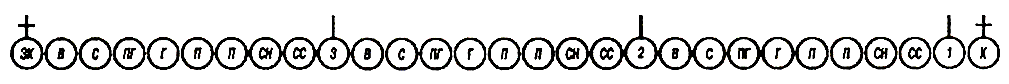 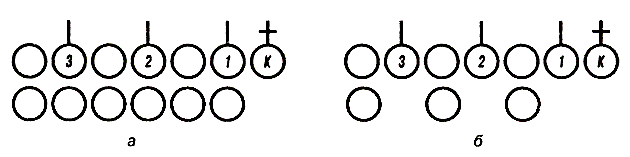 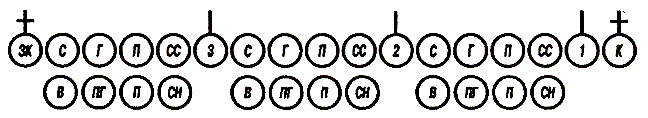 